Answers(Figures in brackets refer to the page numbers in the Pocketbook from where the questions are drawn.)You win, I win. (11)Abundance of resources. (12-13)Collaboration. (18-20)You make some concessions. (33)Weaken your case against them. (36-42)What will happen if you can't reach agreement. (46)When the dispute concerns emotions. (75)Suspend judgement for as long as possible. (79)Offering the best pay package in the market. (88)Unintentionally causing offense with a sexual remark. (108)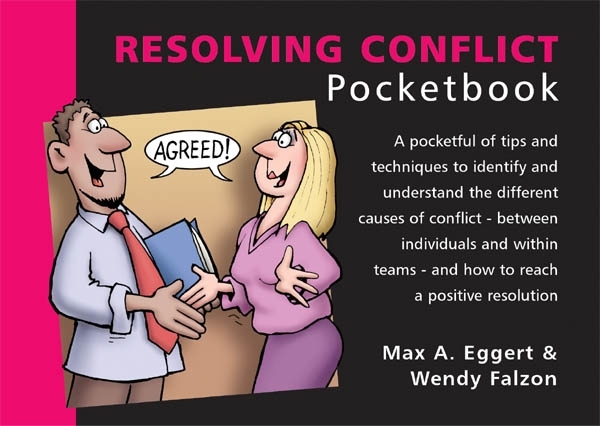 Resolving Conflict QuizTotal Points : 100Passing Score : 60%(60 points)NoQuestionsPoints1In conflict resolution, which outcome should you work towards?10 pts2Which of the following is not likely to result in the need for conflict resolution?10 pts3Which is the best conflict resolution strategy if you want to achieve a win/win outcome?10 pts4When you reach a settlement that is within the 'agreement box', what is the outcome?10 pts5If the other party offers you two options and one of them is completely unacceptable to you, what are they trying to do?10 pts6When you use the BATNA process in assessing an offer, what should you compare a proposal against?10 pts7When is arbitration an inappropriate way to resolve a conflict?10 pts8When a manager acts as a mediator, what should he or she do?10 pts9Which of the following strategies will not reduce conflict at work?10 pts10Which of the following behaviours might constitute harassment?10 pts